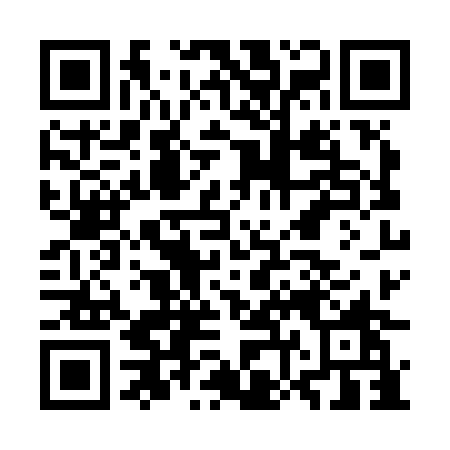 Ramadan times for Kloosterhoek, BelgiumMon 11 Mar 2024 - Wed 10 Apr 2024High Latitude Method: Angle Based RulePrayer Calculation Method: Muslim World LeagueAsar Calculation Method: ShafiPrayer times provided by https://www.salahtimes.comDateDayFajrSuhurSunriseDhuhrAsrIftarMaghribIsha11Mon5:185:187:0812:564:036:456:458:2812Tue5:165:167:0612:564:046:476:478:3013Wed5:145:147:0412:564:056:486:488:3214Thu5:115:117:0212:554:066:506:508:3415Fri5:095:096:5912:554:076:526:528:3616Sat5:065:066:5712:554:086:536:538:3817Sun5:045:046:5512:544:096:556:558:3918Mon5:015:016:5312:544:106:576:578:4119Tue4:594:596:5012:544:116:586:588:4320Wed4:564:566:4812:544:127:007:008:4521Thu4:544:546:4612:534:137:027:028:4722Fri4:514:516:4412:534:147:037:038:4923Sat4:494:496:4112:534:157:057:058:5124Sun4:464:466:3912:524:167:077:078:5325Mon4:444:446:3712:524:177:087:088:5526Tue4:414:416:3512:524:187:107:108:5727Wed4:384:386:3212:514:197:117:118:5928Thu4:364:366:3012:514:207:137:139:0129Fri4:334:336:2812:514:217:157:159:0330Sat4:304:306:2612:514:227:167:169:0531Sun5:285:287:241:505:238:188:1810:071Mon5:255:257:211:505:238:208:2010:092Tue5:225:227:191:505:248:218:2110:113Wed5:195:197:171:495:258:238:2310:134Thu5:175:177:151:495:268:248:2410:155Fri5:145:147:131:495:278:268:2610:176Sat5:115:117:101:495:288:288:2810:207Sun5:085:087:081:485:288:298:2910:228Mon5:055:057:061:485:298:318:3110:249Tue5:025:027:041:485:308:328:3210:2610Wed5:005:007:021:475:318:348:3410:29